Behavior Intervention Plan	 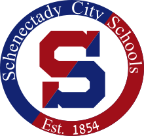 Please refer to last page of this document for student’s age, grade, and school, parent/guardian phone number, and team members.STUDENT STRENGTHSNAME OF CHALLENGING BEHAVIOR (Target Behavior):Specific Description of Challenging Behavior (Operational Definition):Baseline DataIntensity:	      Mild (disruptive but not dangerous to self or others)___Moderate (disruptive with an increased risk of danger to self or others); or ___Severe (poses physical danger to self or others)Frequency:	Duration:	Latency:	Function(s) of the Behavior: Hypothesis Statement: What often happens right before the challenging behavior, and in what settings does the behavior typically occur and not occur? (Setting and Antecedent Events)What are the student’s lagging skills or unmet needs that impact the occurrence of the challenging behavior?  (Lagging Skills/ Unmet Needs to be Addressed)IF THIS PLAN IS SUCCESSFUL, WE’LL KNOW IN THE LONG RUN BECAUSE (DESIRED LONG-TERM OUTCOME(S)): What often happens right after the challenging behavior occurs? (Maintaining Consequences)EMERGENCY PROCEDURES:           This student does not require an Individual Crisis Management Plan (ICMP) or use of a NYS-approved       Time Out Room.          This student has an Individual Crisis Management Plan (ICMP) in the following location:         This student may require use of a NYS-approved Time Out Room, for a maximum of       minutes at a time (not to exceed 30 minutes).  Time Out Room use will only occur after less restrictive approaches have been attempted and failed (e.g., de-escalation strategies listed above, active listening, behavior support techniques, co-regulation/de-escalation techniques).  Time Out Rooms must never be used for seclusion or as a disciplinary consequence. *Progress monitoring data summaries should be reviewed and BIPs should be revised, as indicated, within 4-6 weeks after implementation and in regular 4-6 week intervals after that using the district’s Progress Monitoring Report.  Each quarter, Progress Monitoring Reports must be reviewed with parents/guardians, uploaded to the IEP Direct Document Repository, and e-mailed to the district PPS secretary.  Revisions to the BIP (new strategies and removal of old strategies) should be reflected in an updated BIP document separate from previous versions.Original BIP Date:Revision Date(s):Date of Next Review:Student’s Demographic InformationStudent’s Demographic InformationStudent’s Demographic InformationStudent’s Demographic InformationStudent Name (and ID):Parent/ Guardian(s):Date of Birth (and Age):Primary Phone Number:Teacher:Date Parent/ Guardian Consent for FBA was received:School:Date FBA was completed:Grade:Special Education Program:WHAT TO DO TO PREVENT THE BEHAVIOR FROM OCCURRING (SETTING EVENT & PREVENTATIVE/ ANTECEDENT STRATEGIES):WHO’S RESPONSIBLE (AND WHEN/ HOW OFTEN):Review and address confidential contextual factors summarized in Functional Behavior Assessment (FBA), as applicable.  School Psychologist, School Social Worker, or School CounselorWHICH SKILLS TO TEACH STUDENT, AND HOW INTERVENTION STRATEGIES/ ACTION PLANS WILL BE TAUGHT:WHO’S RESPONSIBLE (AND WHEN/ HOW OFTEN):WHAT STUDENT WILL DO INSTEAD OF THE CHALLENGING BEHAVIOR WHILE STUDENT WORKS TOWARD LONG-TERM GOAL (DESIRED REPLACEMENT BEHAVIOR(S) THAT WILL ACHIEVE THE SAME BEHAVIORAL FUNCTION)PLANNED ADULT RESPONSE TO REINFORCE STUDENT’S USE OF THIS ALTERNATIVE BEHAVIOR (AND WHO’S RESPONSIBLE, WHEN, AND HOW OFTEN):HOW ADULTS WILL RESPOND TO THE CHALLENGING BEHAVIOR WHEN IT DOES OCCUR (DE-ESCALATION/ RESPONSE STRATEGIES):WHO’S RESPONSIBLE:PLAN FOR HOME-SCHOOL COLLABORATION & COMMUNICATION:WHO’S RESPONSIBLE(AND WHEN/ HOW OFTEN):DATA COLLECTION TOOL* (TO BE USED FOR PROGRESS MONITORING FREQUENCY OR DURATION OF TARGET BEHAVIOR(S), REPLACEMENT BEHAVIOR(S), & INTERVENTIONS):WHO’S RESPONSIBLE(AND WHEN/ HOW OFTEN):FBA/ BIP Development Team MembersFBA/ BIP Development Team MembersFBA/ BIP Development Team MembersDates of Involvement & Meeting AttendanceNameTitle/ Relationship to StudentParent/ Legal GuardianStudentPrincipal/ AdministratorSpecial Education TeacherClassroom TeacherSchool Social WorkerSchool PsychologistSchool CounselorDistrict Behavioral Health Consultant